Уважаемые жители города и района!Не посещая управление социальной защиты населения и МФЦ Вы можете оформить и продлить меры социальной поддержки через портал государственных услуг РФ https://www.gosuslugi.ru/.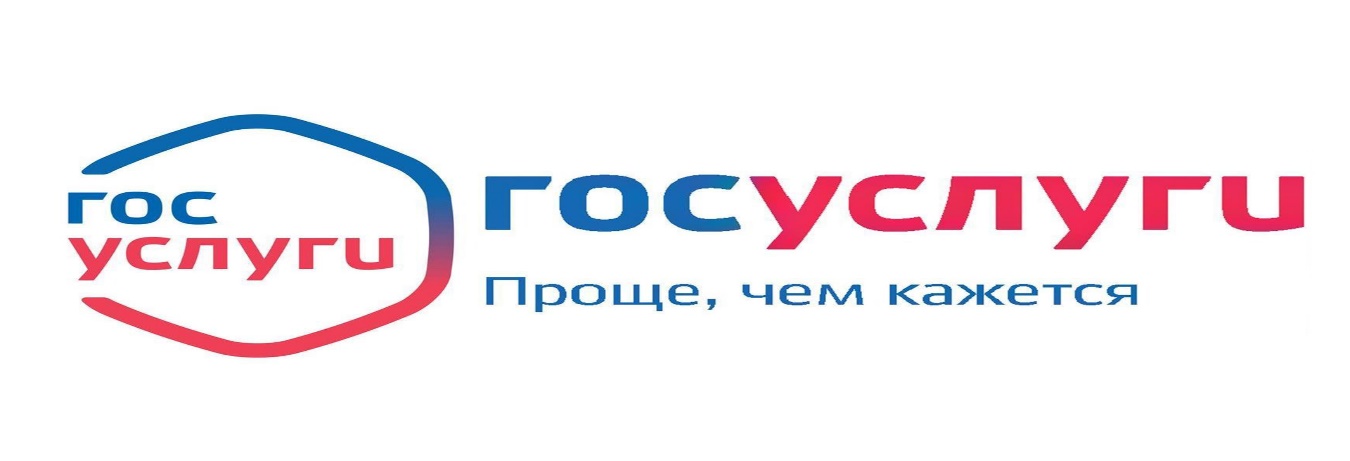 